Innkalling til kurs I samsvar med kursplanen for 2021, innkaller vi til kurs   FYK 3421     Spørsmål om kursets kan rettes til Rita Ødegård. Tlf. 48297232 eller e-post rita.odegard@utdanningsforbundet.no 
Med vennlig hilsenfor Utdanningsforbundet RogalandKarin Elisabeth Kaald Wathne					Rita ØdegårdLeder av skoleringsutvalget						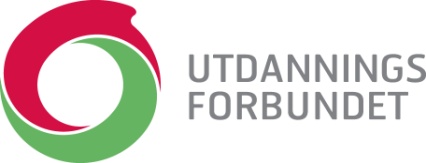 Vår datoDeres datoVår referanseVår saksbehandlerAvdelingDeres referanseArkivkodeDirekte telefonUtdanningsforbundet RogalandAlle lokallagStedTid   - 21.10.21Kurstidspkt.    MålgruppeMålsettingKlubbarbeid og fagforeningsbevissthetHovedavtalen og medbestemmelseLønns- og arbeidsvilkårProfesjonsbevissthetKommunikasjonKlubbarbeid og fagforeningsbevissthetHovedavtalen og medbestemmelseLønns- og arbeidsvilkårProfesjonsbevissthetKommunikasjonPåmeldingFylkeslaget fordeler plasser gjennom KAV(kursadministrasjonsverktøyet). Påmeldingsfrist snarest og senest . Fylkeslaget fordeler plasser gjennom KAV(kursadministrasjonsverktøyet). Påmeldingsfrist snarest og senest . TransportKursoppholdet (hotellovernatting) og reiseutgifter (off. transport) dekkes. Hvis kjøring med egen bil er påkrevd, kreves godkjenning på forhånd. Hvis kjøring ikke er avtalt, dekkes offentlig transport. Oppfordrer til å overnatte for nettverksbyggingKursoppholdet (hotellovernatting) og reiseutgifter (off. transport) dekkes. Hvis kjøring med egen bil er påkrevd, kreves godkjenning på forhånd. Hvis kjøring ikke er avtalt, dekkes offentlig transport. Oppfordrer til å overnatte for nettverksbyggingPermisjonVi viser tilhovedavtalen i PBL §5.2 b)  hovedavtalen i Spekter §52 c) landsoverenskomstene i Virke: Tillegg til hovedavtalen kap.3, pkt. 3.2 hovedavtalen i FUS §5-2 b) hovedavtalen i KA del B §9-3 h) Vi viser tilhovedavtalen i PBL §5.2 b)  hovedavtalen i Spekter §52 c) landsoverenskomstene i Virke: Tillegg til hovedavtalen kap.3, pkt. 3.2 hovedavtalen i FUS §5-2 b) hovedavtalen i KA del B §9-3 h) 